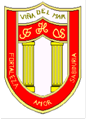 LISTA DE ÚTILES 7° BÁSICO AÑO 2020*ESTUCHE COMPLETO, CON SUS ÚTILES DE ESCRITORIO PARA TODAS LAS ASIGNATURAS OBLIGATORIO.LENGUA Y LITERATURA1 CUADERNO UNIVERSITARIO DE 100 HOJAS LÍNEAESTUCHE COMPLETO: LÁPICES PASTA AZUL Y ROJO, LÁPIZ GRAFITO, GOMA BORRAR, CORRECTOR, STICK FIX, TIJERAS PUNTA ROMA, REGLA DE SUBRAYADO, 12 LÁPICES COLORES, SACAPUNTAS CON DEPÓSITO Y DESTACADOR1 CUADERNO UNIVERSITARIO DE 100 HOJAS CALIGRAFÍA HORIZONTAL.1 BLOCK  H-10INGLÉS1 CUADERNO UNIVERSITARIO CUADRO GRANDE (MATEMÁTICA) 100 HOJAS1 CARPETA TAMAÑO OFICIO ANARANJADA (PARA ARCHIVAR GUÍAS Y PRUEBAS)HISTORIA, GEOGRAFÍA Y CIENCIAS SOCIALES1 CUADERNO 100 HOJAS UNIVERSITARIO.1 BLOCK OFICIO PREPICADO  (PARA TRABAJOS EN CLASES, ACTIVIDADES, OTROS)MATEMÁTICA1 CUADERNO TRIPLE CUADRICULADOS MATEMÁTICA 150 O 180 HOJAS1 TRANSPORTADOR 1 COMPÁS		1 CARPETA DE CARTULINA DE COLORES1 REGLA METÁLICA DE 30 CENTÍMETROS1 BLOCK DE PAPEL MILIMETRADOCIENCIAS NATURALES2 CUADERNOS UNIVERSITARIOS CUADRO 100 HOJAS1 BLOCK OFICIO PREPICADO  (PARA TRABAJOS EN CLASES, ACTIVIDADES, OTROS)2 HOJAS DE PAPEL MILIMETRADO1 TABLA PERIÓDICA MUNDICROM1 PENDRIVE (Materiales de experimentación se solicitarán durante el año)2 VASOS DE PRECIPITADO Y 2 TUBOS DE ENSAYO DE 250 O 500 ML.TECNOLOGÍA1 CUADERNO DE CUADRO DE 100 HOJAS.Según unidades tratadas, el resto de materiales se pedirá durante el año.ARTES VISUALES2 BLOCK H-10LÁPICES DE COLORES  6 U 8  (DE PREFERENCIA ACUARELABLES)Lápiz grafito, goma plástica o de miga, reglaSegún unidades tratadas, el resto de materiales se pedirá durante el añoMÚSICA1 CUADERNO DE PAUTA ENTERA.1 CUADERNO 40 HOJAS  LÍNEA O CUADRO1 INSTRUMENTO A ELECCIÓN. Ejemplo: FLAUTA, GUITARRA, TECLADO, BAJO,  otros, en el caso de ser instrumento eléctrico, traer cables correspondientes.EDUCACIÓN FÍSICA Y SALUDZAPATILLAS DEPORTIVAS (NO PLANAS NI LONA)ÚTILES DE ASEO PERSONAL (POLERA DE CAMBIO, TOALLA, JABÓN, DESODORANTE)1 BOTELLA PARA AGUAORIENTACIÓN1 CUADERNO COLLEGE 80 HOJASUNIFORME OFICIAL, SEGÚN REGLAMENTO INTERNO Y DE CONVIVENVIA ESCOLAR DEL COLEGIO.IMPORTANTE:SE ENTREGA LISTA DE LECTURAS MENSUALES, CON EL FIN DE TOMAR TODAS LAS MEDIDAS PARA QUE LOS ALUMNOS(AS) LEAN OPORTUNAMENTE SUS TEXTOS.*LISTA DE LECTURAS DOMICILIARIAS AL REVERSO DE LA HOJA.NIVEL SÉPTIMO BASICO 2020“EL LIBRO ES FUERZA, ES VALOR,ES PODER, ES ALIMENTO;ANTORCHA DEL PENSAMIENTOY MANANTIAL DEL AMOR”.RUBÉN DARÍOMESSEMESTRETÍTULO DE LA OBRAAUTORMarzoPrimerCuento del texto dado por la Profesora--------AbrilPrimerEl caso del cerro PanteónJosé I. ValenzuelaMayoPrimerPríncipe y MendigoMark TwainJunioPrimerViaje al centro de la tierraJulio VerneAgostoSegundoMartín RivasAlberto Blest GanaSeptiembreSegundoEl último grumete de la BaquedanoFrancisco ColoaneOctubreSegundoAmores que matanLucía LaragioneNoviembreSegundoHarry Potter y la Piedra FilosofalJ. K. Rowling